ANNUAL REPORT2016/2017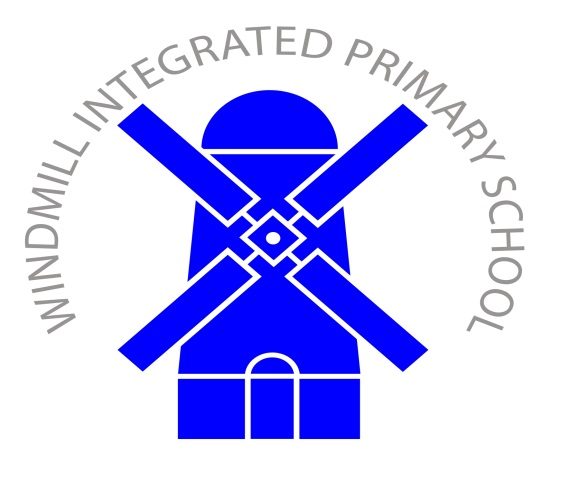 WINDMILL INTEGRATEDPRIMARY SCHOOL& NURSERY UNITChairman's ForwordThis is my third annual report as Chair of the Board of Governors for Windmill Integrated Primary School. The school will celebrate its 30th anniversary next year and there will be many opportunities for parents, past and present to get involved in telling our story.  We will be looking for personal memories, both oral and visual, so be prepared as your children become history detectives and researchers.   You will know budget stringencies and cutbacks continue to worry and frustrate schools throughout Northern Ireland. At Windmill Integrated Primary School our core principle of inclusion and equality underpins all our planning and provision.  Our Principal, Mrs. Sandra Ferguson supported by all the teaching and non-teaching staff and the governors continue to work hard to make sure that your children reach their full potential despite these necessary economies. After school clubs and extra-curricular activities enrich children’s learning and experiences and we constantly look for ways to maintain and extend these for all your children.  The partnerships developed through the Shared Learning Programme and other funded schemes bring extra funding and increased opportunities for shared learning and meaningful experiences for children and staff.  The Student Council and ECO Council are growing in strength and along with assessment for learning increase the involvement of pupils in their own education.  We have been delighted to welcome three new members to our Board of Governors this year, Joanne McDonald, Bryan McLaughlin and Ryan Falls.  Jayne Conroy, one of our longest serving governors left this year and we wish her well and thank her for her dedication and involvement in the school.  The Board of Governors would also like to take this opportunity to thank all our parents and the Parents Council in particular for their invaluable contribution to the school. Your children benefit from your involvement and your attendance at school events in so many ways. Vivien KellyChair On behalf of Board of Governors Windmill Integrated Primary School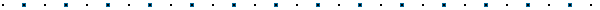 PRINCIPAL’S REPORTAgain, it has been an absolute pleasure working alongside such dedicated and conscientious staff, all of whom support the academic, social, emotional and physical growth of your children and I would like to thank them for all their hard work. This has been a very difficult year for a number of members of staff and families within the school and I commend their commitment and level of strength given, the very difficult personal circumstances faced.The report below gives you a synopsis of yet another busy and successful year at Windmill.Board of Governors Membership and ResponsibilitiesThe Governors are ultimately responsible for the overall management of the school. They are required to meet for a minimum of three times each year but in practice meet much more frequently than this.Some of their duties include:The oversight of the curriculum;The control of the budget;The provision of information to parents;The selection of staff;The maintenance of the premises;The Admissions Policy;Fostering links with the local community and pursuing the objectives of Mutual Understanding.This year the Board welcomed Mr Bryan McLaughlin as DENI representative, Mr Ryan Falls as Foundation Governor and Mrs Joanne McDonald as Parent Foundation Governor to the Board of Governors. EnrolmentThirty-one children enrolled in Primary One in September 2016.  An ‘Open Afternoon’ was arranged in December 2015 for prospective parents and pupils who wished to enrol in future years.  This afternoon afforded parents the opportunity to visit each of the classrooms and speak with teachers and support staff.  This event proved very successful and we had a large number of parents availing of this opportunity to visit the school. The CurriculumUnder the Education Reform Order the responsibility of governors for the curriculum i.e. what is taught in the school, has been increased.  The day-to-day organisation of the curriculum remains the Principal’s responsibility. The Governors’ control of the curriculum is mainly determined by the government.  It is however our responsibility to ensure that a broad and balanced curriculum is provided for all pupils.  To this end the school implements the statutory requirements of the Northern Ireland Curriculum.  Teachers continued to thoroughly plan, deliver and evaluate all aspects of the Northern Ireland Curriculum.  Parent Interviews were held in October and yearly reports to parents were forwarded in June. Parents received information about class routines, homeworks etc from class teachers in early September.AttendanceAttendance at the school continued to be very good with the average attendance being 93.8%. Congratulations to Ethan Lawson and Victor Menezes during 2016/2017.ManagementDuring 2016/2017 School development work was undertaken in the following areas: Language and Literacy (including Talking and Listening,  and Writing: schools are also encouraged to teach additional languages) Language and Literacy is seen as central to the curriculum in this school. During the course of this academic year all teaching staff from Primary 1-Primary 7 worked alongside Mrs Anne McErlane on the ‘development of Writing’ throughout the school. Staff worked in their relevant Key Stages, where they looked at the progression of Writing from one year group to another and they also decided upon which types of writing they were going to focus on within a particular year group for eg Primary 3-Explanation Texts, Primary 7- biographical texts. Next academic year, staff will be focusing on Creative Writing.  Money raised through the annual Book Fair enabled the purchase of additional reading texts to promote children’s enthusiasm and develop their skills.  Three classroom assistants were trained up by Mrs Kate O’Hanlon, previous Literacy advisor with the S.E.L.B in the Boosting Reading programme. A  workshop for parents from P2-P7 had been scheduled to take place in May 2017 but this had to be cancelled due to a low uptake. This workshop was rescheduled for the next academic year.Mrs Samantha Ross, Vice-Principal took up the role of Literacy Co-ordinator for the whole school.Mrs Ross marked World Book Day by undertaking reading buddies. Older pupils were partnered with younger pupils and time was spent reading their favourite books to each other. This proved very successful and a number of parents commented favourably on the fact that the children weren’t expected to dress up as their favourite book character. continued to use the Accelerated Reader Programme. All the pupils from P3-P7 were tested using the Star Reader test which is compatible with the ipad. Outcomes from the tests will enable staff to ensure that pupils access reading material at their reading level. ( Zone of proximal development). All staff have been trained to implement Accelerated Reader. Children undertake a quiz within 24 hours of having read a book.  invested further money in purchasing fiction books for P2-P7 children and in purchasing fiction books at an appropriate reading age for reluctant/struggling readers. Primary 1 to Primary 3 children ceased using BUG CLUB.During the 2016/2017 academic year Mrs Loughran undertook the ‘Talking Partners Programme and continued working with 3 identified children as a group for 15 minutes 3 times a week for a period of 10 weeks. The school continued to invest in ‘Language Link’ and all children from P1 to P3 were tested. Information gleaned from the programme was used to plan for the needs of individual or groups of children. The programme tied in with the ‘Talking Partners’ Programme. Mrs Ross attended a number of days training for Literacy Coordinators. Such training was provided via the Key Stage 2/3 Signature Project and Teacher Professional Learning days within Shared Education. Mr Kevin Campbell also attended a number of Literacy training days courtesy of the KS2/KS3 Literacy project.Weekly French lessons for P1 – P7 classes continued throughout the whole school year.  Such an opportunity has prepared the Primary 7 pupils for transferring to secondary education.  Mathematics and Numeracy (focusing on the development of mathematical concepts and numeracy across the curriculum).Mrs Barbara Nugent, was appointed to the role of Numeracy co-ordinator for the whole school. This academic year the whole school focused on developing Mental Maths skills throughout the school. There are 7 different Mental Maths strategies for eg. Counting On, Counting backwards, Partitioning etc. All staff focused on developing the children’s mental maths competences by focusing each day/ week on a mental maths strategy at an age appropriate /ability level for their class.Mrs Nugent attended a number of days training for Numeracy Coordinators. Such training was provided via the Key Stage 2/3 Signature Project and Teacher Professional Learning days within Shared Education. Miss Hughes applied to the Key Stage 2/3 Signature project for a teacher’s bursary and was successful. She undertook a project with Mr. Buckley, Head of Maths at ICD. The project involved both schools examining how the Izaak 9 cubes could be incorporated into the classroom environment particularly at Key Stage 3.Many practical experiences are used particularly in the early years to develop knowledge, skills and understanding in Mathematics.  This year the school continued to use Heinemann Active Maths, an activity led maths subscription service for schools using the Northern Ireland Curriculum at Foundation, Key Stage 1 and Key Stage 2.  Real- life examples from Northern Ireland’s local cities, towns, rivers, hills and football teams make the programme unique to Northern Ireland. It is a totally interactive programme incorporating online software and games, printable resources and teaching plans.  This year the school continued using the weekly lesson plan format which was highly praised by the Inspectorate during our inspection in January 2015. Staff also continued to use Adaptive Learning Teaching and Assessment Mathematics (ALTA Maths), an assessment and recording system designed for P3-P7 pupils to support and enhance teaching and learning.  Pupils were able to conduct practice tests and confirm level tests, as well as adaptive tests which suitably challenged individual abilities in all areas of Mathematics i.e. Number, Measure, Shape & Space, Data Handling & Algebra.  It builds up a formative assessment record and profile to show the level of progress made and to identify areas of difficulty which can assist teachers in planning individual tuition for class.  Children are encouraged to use it at home as well as in school.  The teachers continued to investigate many web-sites and programmes which could be used via the Interactive White Boards/ipads to further enhance the learning experiences of the children.  Drumglass High School hosted a Maths Roadshow on Wednesday 29th September. Primary 7’s attended and some pupils won some Literacy/Numeracy equipment.The Arts (including Art & Design, Drama and Music) The school has a strong tradition of musical and dramatic productions.  At Christmas the pupils and parents very much enjoyed the P1 production which took place on Wednesday 7th December at 1pm and the Key Stage 2 (P5-P7) production of ‘Gimme, Gimme, Gimme’. The KS2 Christmas Play took place on Wednesday 7th December at 10am and again on Thursday 8th December at 7pm.. Supervision was supplied free of charge for remaining classes. Pupils got an opportunity to see the performance during the dress rehearsal. Thanks is extended to  members of the Parents Council who assisted with car parking on the night. Once the carparks to front of school were full, overspill was directed onto school playground. Tuition in the stringed instruments was provided by Mrs Edel Moore, peripatetic teacher from the Education Authority Southern Region. Mrs Stephanie Hazelton undertook an Art Club with pupils from Primary 5-Primary 7 throughout the course of the year. To get our Pollination message across Mrs Stephanie Hazelton worked with the children in ART Club on a large 8 foot by 4 foot mosaic project. The project depicted a number of native plants and pollinators (bees, dragonflies, bumblebees).. Many children brought in pieces of crockery to assist with the project. They broke the crockery up using hammers and then placed the different colours in separate trays. The children had the opportunity to experience grouting and varnishing the tiles to ensure that the mosaic was waterproof. Once completed it was displayed externally for all to see. The Learning Through Landscapes team was so impressed with our work that they requested permission for details of it to be placed on their website.Windmill Integrated Primary School was involved in the Tutoring in Schools programme with the University of Ulster. Mrs Ferguson posted a number of opportunities/programmes up on the website for students to consider. Unfortunately, this academic year there was no uptake by University of Ulster students.This year our school was involved in the Sustrans Active Schools Travel Programme. As part of the programme our Art Club also made flowers by weaving a variety of materials ( i.e ribbons, felt)through the spokes of bicycle wheels of different sizes. These flowers are hung up in the school corridors.The World Around Us (WAU) (focusing on the development of knowledge, skills and understanding in Geography, History and Science and Technology) Staff continued to plan the WAU for their year group using a weekly planner.  This planner is very much skills based. As well as sound teaching in all areas all of our pupils participated in a number of workshops facilitated by a number of external personnel.Nursery- Pneumatic Monster workshop with Bush Primary School- Facilitated by Scientific SueP3/P4 pupils participated in a Litter Bug workshop with pupils from Dungannon Primary School- Facilitated by Scientific SueP1-P7 pupils and their parents participated in ‘Disgusting Digestion’ workshops facilitated by Scientific Sue.P4-P7 pupils and their parents attended a Science and Technology evening workshop hosted by Sentinus at Windmill. Children and their parents got to plan, make and test a rocket, a marble run and a tower.P4-P7 pupils and their parents were invited to an E-Safety and K’Nex workshop at ICD. This workshop was also facilitated by Sentinus. The children had to construct a funfair ride with revolving parts using K’NEX.On the 29th March 2017 Harry Gray, Emma Lyttle, Conor McKernan and Callum Mullan participated in the K’Nex Challenge at the Royal School Armagh. They had design and build a strong bridge. It could have been a bridge used solely by pedestrians, or one used by vehicles or both. Mia Dugal, Dillian Canavan, Chineye Elechi, Callum Mullan, Conor McKernan and Zack  McDonald represented Windmill Integrated Primary School at the Science Construction Challenge held in the Armstrong Primary School on 18th May 2017. The children had to design and make a vehicle that would hold an egg safely whilst travelling down a ramp. Mr Jonathan Harty undertook a gardening and planting workshop with all pupils for eg P1- potatoes, P2-beans, P3 peas etc. The classes also weeded the beds and planted a hedgerow.20 pupils from P5-P7 attended an after school Science club at St. Patrick’s College with pupils from Dungannon Primary School. This club was part of the Extended Schools Cluster programme and took place every Wednesday from 3-4.30pm over a period of 12 weeks. The children made a frog planter, pumpkin soup, Christmas crafts, flower pots at Willowbank Centre etc. As part of the Extended Schools Cluster programme, the Primary 7 class also visited the BT Young Scientist Exhibition at the RDS in Co. Dublin. Zoolab also visited Windmill and all of the children from Nursery to Primary 7 got an opportunity to attend a workshop which tied in with the WAU topic being studied for eg Primary 4 –Minibeasts, Primary 5- Rainforests, Primary 6- Healthy Bodies24, Primary 5-Primary 7 pupils travelled over to ICD with pupils from Walker Memorial Primary School to undertake a 12 week Art and Technology Project as part of an Extended Schools programme. The pupils attended on Tuesdays from 3-4.30pm. The children obtained a snack upon arrival and then half the group went to art where they designed and printed their own T-shirts whilst the other group made birdhouses. After 6 weeks the groups swapped over.Our school also obtained a technology workbench suitable for Foundation/Key Stage 1 pupils and further K’NEX resources.  Mrs Sandra Ferguson and the Eco-team worked tirelessly all year on different projects relating to the PolliNation Project, our school is involved in. Some of the projects the Eco-team were involved in included maintaining the mini beast log-pile, butterfly garden and vegetable garden with the help of Mr Andy Griggs from Lough Neagh Discovery Centre. The Eco- team also planted more hedgerows, herbs, plants, vegetables, fruit trees and fruit bushes to entice more pollinators onto our school site. Miss Rachael Conway from  ‘Learning Through Landscapes’ visited our school and worked alongside our Primary 3 children on examining Pollinators. She also undertook an art activity with them. Miss Conway also worked with the Eco-team and together they undertook a survey of the school grounds to identify future actions which could be undertaken to improve our school grounds for Pollinators. The group also surveyed 3 different sites within our school grounds and inputted the information found onto the Learning Through Landscapes website. Personal Development and Mutual Understanding (PDMU) (focusing on Emotional development, social skills, learning to learn, health, relationships and mutual understanding in the local and global community).  PDMU was approached through everyday life in school and the examples that were set by staff as well as specific lessons from the Living Learning Together year group boxes and circle time activities.  P7 pupils attended the Education Authority –Southern Region  ‘Love for Life’ programme.This year all classes from Nursery to Primary 7 were linked to their counterparts in Bush Primary School as a result of our involvement with the Shared Education Programme. This is our second year of being involved with this programme. Each year group from Nursery to Primary 7 undertook a number of activities which complemented the delivery of our PDMU programme particularly Strand 2 as well as covering aspects of World Around Us regarding our locality.The theme for this years Integrated Education Week was ‘What Integrated Education means to us?’ and the whole school got into the spirit.  Each class came up with a creative way to illustrate the theme for eg Primary 4 - .asked parents why they sent their children to Windmill Integrated Primary School. Keeping Safe Programme- The NSPCC and the Department of Education in Northern Ireland are working in partnership to pilot the Keeping Safe Programme in 90 schools between 2015 and 2018. We are fortunate to be delivering this programme at Windmill. Mrs Barbara Nugent had been seconded to the NSPCC for two years. It was during this time that Mrs Nugent worked on the resources to deliver this valuable programme.Classroom resources have been designed under 3 main themes with each year group delivering 3 lessons under each of the themes.Healthy relationshipsMy bodyBeing SafeThe programme includes:Age appropriate lessonsTailored school assemblies designed to engage children in learning about keeping safeSchool staff receiving guidance about how to reinforce safety messages to children in all classes from P1-P7Mrs Nugent also held a Parental Workshop about the Keeping Safe Programme at Windmill.Tiny Life was our chosen charity for this academic year and Mrs Andrea Milligan, representative from the organisation undertook an assembly  informing all present about the work undertaken by the organisation. The children at Windmill undertook some activities for eg matched members of staff to their baby photo to raise money for this worthy charity. The Lifeguards visited Windmill Integrated Primary School to deliver key messages about beach safety to the whole school. The lifeguards also spent more focused time with Primary 3 children. Mrs Ferguson undertook 10 sessions of cycling proficiency with a group of Primary 7 pupils and assessed the children.Primary 3JH children were involved in a ‘Young Enterprise’ Programme entitled ‘Our families’. They participated in 5 sessions from 1.15-2pm.Volunteers from the Vineyard came on Saturday 10th June to paint the fence at the Nursery and along the front of the school. What a transformation! This academic year Windmill Integrated Primary School was successful in its bid to become involved in the Sustrans Active School Travel Programme. The Active School Travel Programme is an exciting initiative for schools who wish to see more of their pupils choosing an active and healthy journey to school. The aim of the programme is to increase the number of pupils walking, cycling and scooting to school.  Sustrans is being funded by the Public Health Agency and the Department for Infrastructure to continue delivering the Active School Travel Programme across Northern Ireland until 2021.All of the children from P1-P7 were invited to participate in the Sustrans- Ditch the Dark Event.  Many children got involved with quite a number dressing up in their brightest clothes and travelling to school by walking, scooting or cycling. Prizes were awarded to some by Miss Ann-Marie Fox- Sustrans co-ordinator. 16/17 children signed up to participate in on road cycling training facilitated by experts from Sustrans. Miss Anne-Marie Cox, Sustrans came out to undertake a bicycle check to ensure their bicycles were road worthy. She was assisted by John from The Bicycle Shop, Dungannon. Parents were informed about what improvements were needed before children were allowed on the road from 6th- 8th February 2017.Some P1/P2 children were involved with the Ditch the Stabilisers workshops where they benefited from small intensive 1:1 lessons on cycling without stabilisers. Parents came in to watch first hand how Sustrans encourage children to cycle independently. Pupils in P2 learned how to use their scooters properly. Throughout the year the children were encouraged to be involved in a number of activities for eg Walk to School Week and The BIG PEDAL.  Windmill was successful in obtaining the Active School Travel Bronze Award and will be pursuing the Silver Award within the next academic year.Using Information and Communications Technology (UICT)ICT is embedded throughout the curriculum.  Across the curriculum pupils were provided with many opportunities to build on, and improve their ICT skills.  The voluntary ICT Accreditation Scheme in both Key Stage 1 and 2 which enabled pupils to gain external recognition in this field ended in June 2013.  Windmill Integrated Primary School continued to assess pupil competency in the statutory cross-curricular skill of Using ICT and reported this to parents as part of the Annual Report using qualitative comments based on the Levels of Progression Parents and their children were invited to participate in a Robotics workshop held at Integrated College Dungannon from 6.30-8.30pm on Monday 8th May 2017. A great evening was had by all who attended. The children and their parents had to programme a robot using a computer code to travel a given route.Mr Campbell and his Primary 7 class designed Windmill Integrated Primary School using Minecraft.  Expertise from personnel within the Amma Centre was used to help bring the project to fruition.Physical Education (focusing on the development of knowledge, skills and understanding through play and a range of physical activities)  The children experienced a range of sport and sporting activities as part of the curriculum for physical education and as extra- curricular activities.  Teams were also entered in the competitive Tri–County Netball, Hockey and Football Leagues and the Tyrone County Board Gaelic Blitz. The netball team took part in the Dungannon District of the Tri–County netball league and the Blitz day for all areas.  During the year the School Football Team played in a number of football matches in the Tri-County League and performed really well in all their matches. Mrs Nugent accompanied the Girls’ football team to Mid Ulster Arena in Cookstown to participate in a range of football activities.Swimming this year continued to be offered to pupils from P3 – P7.  The swimming lessons took place in Dungannon Leisure Centre. Offering swimming at this earlier age allows the children to master the basic skills and perfect their swimming techniques. Dungannon Leisure Centre held its second schools’ swimming gala on 22nd February 2017 8, Primary 5-Primary 7 pupils attended the Swimming Gala organised by Dungannon Leisure Centre. Congratulations to all involved. Each child obtained a personal best. The boys’ relay team obtained a bronze medal whilst the boys’ fun relay team obtained a silver medal. Thanks to Mr Campbell, Miss Herron and Mrs Ferguson for accompanying the children.Primary 7 pupils headed off to Shannaghmore for their annual 3 day outdoor residential from 5th-7th April. Pupils were accompanied by Mrs Creggan, Mrs Tate and Mr Campbell. A great time was had by all and both the children and staff participated in all events.  This was a real bonding session for the staff and pupils who attended and many got the opportunity to try out new skills and activities.  Miss Judith Reid , IFA coach came into school every Wednesday throughout this academic year to take all the classes from Primary 1to Primary 5 for football. Class teachers were given a scheme of work which they can use for future reference. Mr Campbell introduced even more changes to the annual sports day for the pupils at Windmill. This year again, saw sports day taking place on the new full sized football pitch at Dungannon United Youth with a picnic being held for the parents and children during lunchtime. Children were again placed in different coloured house teams with boys and girls participating separately in the various events. An ice- cream van was also invited on site.  A number of external coaches also assisted staff during school hours as follows:-	Coach from Torrent centre took Nursery pupils for Gaelic fundamental skills and Primary 5-7  children for Gaelic football.Coach from Torrent centre took Primary 6 for badminton- 	Mr Gary Benson from the Integrated College Dungannon worked with the Primary 7 children on developing their football skills. - -	Mrs Ruth Bell took the Primary 6 and Primary 7 children  for football coaching.  Religious Education The teaching of Religious Education (R.E.), in each age group was based on the core syllabus for Northern Ireland which has a Christian ethos.  Windmill Integrated Primary School follows the ‘ALIVE O’ scheme.  It is non-denominational in character.  Various visitors were invited to the school to take part in assembly from time to time.  We thank all the local church representatives who support us faithfully in this way.  Assemblies were held on Tuesdays and Fridays.  Each class periodically took part in Friday assemblies. Our whole school participated in the Annual Harvest Service which was held in Dungannon Presbyterian Church.  Refreshments were served after the service. Each class participated.  The Retiring offering went to our chosen charity for this year – Tiny Life.   Each family was asked to bring in 1 non-perishable food item for distribution to homeless families in Dungannon. Thorpe Gospel Group visited Windmill and entertained the whole school.Miss Cheryl Roberts from The Vineyard came into school to receive the number of hampers that had been donated by the Parents Council.  Miss Roberts spoke about how the children’s contributions could make a massive difference to the lives of others.Primary 4 children celebrated the Sacrament of First Holy Communion on Saturday 27th May 2017. Thanks is extended to Mrs Edel Rafferty, for preparing the children for this event and to Mr Campbell and Mrs Ross for assisting with the music. Thanks to Mrs Elizabeth Seal for playing the organ on the day and to members of staff and the Parents Council for providing refreshments.Primary 7 pupils celebrated their Confirmation on Sunday 7th May in St. Patrick’s Church, Dungannon.  Sincere thanks must be extended to Mr Kevin Campbell for preparing the Primary 7 pupils for this sacrament..Walk Through The Bible - Miss Jenny Kilpatrick came to Windmill Integrated Primary School to undertake a series of five one hour lessons for the Old Testament with Primary 7.  She used storytelling, drama, videos and multi-media.  The children were taught a set of keywords and hand signs that help them remember the storyline. Pupil AssessmentThe N.I. Curriculum is taught in three Stages; children in Years 1 & 2 are in Foundation Stage, Years 3 and 4 are in Key Stage One while those in Years 5, 6 and 7 are in Key Stage Two.  The assessment of pupils’ progress is made using continuous assessment by the class teacher, which includes weekly, topic and termly/yearly tests and the results of external tests.  Statutory Assessment in English and Mathematics became compulsory in the 1996-97 school year and pupils at the end of both Key Stage 1 (Year 4) and Key Stage 2 (Year 7) have their academic performance assessed in both English and Mathematics.  Mrs Ross, Assessment Coordinator and Literacy Coordinator along with Mrs  Hughes, SENCO, Mrs Nugent Numeracy Coordinator and  Mrs Ferguson examined the end of year assessment results for both Literacy and Numeracy in order to identify areas in both subjects which the school/classes needed to focus on during the 2017/2018 academic year.  Information gained was fed into the School Development Plan.This year our school was expected to submit a Numeracy portfolio. Staff agreed not to submit the school portfolio for moderation by CCEA as recommended by the various teaching unions.   Drugs EducationAs in previous years the pupils were provided with opportunities to learn about the safe and correct use of prescribed drugs and the potential harmful effects of non-prescription drugs including alcohol and tobacco.  This programme is delivered through the World Around Us and PDMU Topics.  Extra-curricular ActivitiesWindmill Integrated Primary School offered a range of extra-curricular activities for pupils from P3 – P7.  The activities included Netball, Basketball, Games Club, Football, Hockey, Multi-Sports, Table tennis, Minecraft Club, Bible Club, Outdoor Games, Gaelic Football, Art, Computer Club, Religious Education, Choir, Gymnastics, Dance and Mandarin Chinese.  The response to these activities was phenomenal and a heart-felt thanks is extended to all members of staff and external facilitators who so willingly give up their time and expertise to run the afore-mentioned clubs.  The success of our extra-curricular activities is also down to the support of you the parents in ensuring that your child/ren faithfully attends.CharitiesThank you to all parents and children for their generous support throughout the year.A representative from Tiny Life came to speak to the whole school.  The Pupil Council organised a ‘Match the member of staff to their baby photo competition’ to raise money for such a worthy charity.School PlacementsVisit of PGCE StudentsDr. Glenda Walsh from Stranmillis contacted Mrs Corr asking if 15 PGCE students could visit school to observe good practice in the early years.  Mrs Walsh had contacted the Inspectorate to ask their advice on schools they would recommend for the students to visit.  Staff were very honoured that Windmill Integrated Primary School was one of the schools recommended by the Inspectorate. Spanish TeacherWindmill Integrated Primary School and Nursery Unit had the pleasure of Monica , a Spanish teacher from the 6th December to 19th December 2016. She spent time throughout the school. School Council – Windmill Integrated Primary School’s council was up and running again this year. It provides children with a way of discussing issues and making decisions to help everyone in school.  Mrs Ferguson is the link teacher for this initiative.  Two School Counsellors were elected from each class in P3-P7 and they attended school council meetings. They were very active in that they:Let the class know what was discussed at the meetingsTook the views of classmates to the School Councilwere involved in projects that the School Council organisedelected officers i.e. Chairperson, Vice-Chairperson, Treasurer and Secretary.Primary Seven LeaversOf the 28, P7 pupils transferring to secondary education, 20 went to the Integrated College, Dungannon, 1 transferred to St. Patrick’s Academy 2 transferred to St. Joseph’s and 5 to Royal School, Dungannon.Staff TrainingStaff attended a number of courses throughout the course of the school year which were essential not only in helping them develop their role but also contributed towards improving the quality of teaching and learning in the classroom and throughout the whole school.Professional development.Events Throughout the year.Prize-givingThis year the format of prizegiving changed. It will continue to be reviewed.Prizes were distributed to Primary 7 children. Children from Primary 1 to Primary 6 continued to receive certificates on a weekly basis.SPECIAL NEEDSJacqui Hughes (Special Educational Needs Teacher)Special Needs End of Year Report 2016 / 2017Literacy SupportThis year special needs literacy support was based in group rooms 1 and 2 and provided by Mrs Lynch and Mrs Creggan. Nineteen pupils received support with Mrs Lynch in the areas of literacy skills; phonic awareness, spelling, reading, comprehension and writing. Mrs Creggan supported 9 pupils in reading and spelling and 12 pupils in spelling only. Pupils receiving support came from classes P2 – P7. Some children who are on the register do not require literacy support, for example their needs are medical or behavioural.It is my opinion that the pupils who showed the most success were those with less pronounced SEN difficulties such as Newcomers or pupils such as 3 pupils in P6 who have had peripatetic literacy support in the past and they have gained strategies to help them spell and read unfamiliar words. These pupils also have higher cognitive scores. Some of our pupils with pronounced SpLD have performed less favourably particularly those pupils with lower cognitive scores and they are the pupils most in need of specialist teaching support.Complete Spelling ProgrammeThis year we continued to implement the Complete Spelling Programme to help improve pupils’ spelling scores. This scheme is recommended because it places less demands on pupils’ working memory. Many pupils with Specific Learning Difficulties (SpLd) have working memory difficulties. End of year results showed that 47% of SEN pupils P5-P7 improved their end of year Spelling standardised score. 42% didn’t improve and 11% stayed the same. This compares with 63% who improved last year, 34% who didn’t and 3.8% stayed the same.Of the pupils who had reading support P5-P7 55% improved, 22 % didn’t, 11 % stayed the same and there were no results for 11%.SEN Register is as follows:Table 1Total: 48 Primary age pupils, 0 Nursery Pupils.Please note the increase in the number of children on the Special Needs Register from  48 Primary pupils last year to 53 this year. The percentage of pupils on the SEN register is currently 21%. There are no Nursery pupils on the register. Our current testing regime, close liaison between staff and parents combined with a good working relationship with Educational Psychology has helped us to identify many children who are presenting with Special Educational Needs and to make provision for them. Some children have made enough sustained progress to warrant removal from the register. During our ETI visit in January 2015, the Inspector responsible for SEN provision, commented favourably on the fluidity of the school’s register.Results of 2016/17 summative assessment Table 2Table 2 shows the number of pupils scoring below 90 in each class, in Literacy and Numeracy. Less than 90 scores are considered to be significant since they fall within  the  category for SEN. Only 2 pupils have unidentified needs. One pupil’s score was in the high 80’s and considered borderline SEN, the other pupil’s score was 84 in PTE and warrants a more thorough look at her profile. This academic year, 1 pupil from P4 received peripatetic literacy support. Finally, this year there was no significant difference in the attendance of SEN pupils compared with whole school attendance.Jacqui Hughes  (SENCO)NURSERY REPORTKierna Corr (Head of Nursery) 26 children started nursery in September 2017, the staff for this year were, myself, Mrs Beverly Somerville & Mrs Enda Creggan.We had 2 childcare students Miss Aimee Campbell & Miss Chloe Bartley.Miss Lynne Shaw returned for her 12th year, working as a volunteer. The nursery teams from Windmill, Bush & Howard worked with Mrs Joan Henderson, independent consultant looking at how ideas for observations within maths and World Around Us.This year it was decided to have packed lunches 2 days a week & dinners 3. All agreed that this had been a big success the year before and both the school & canteen staff saw a big difference in the skills of the children at dinners when starting P.1.The nursery began their Shared Education Project with the nursery class at Bush P.S – we planned a day at Sperrinview, a day at Windmill with a drumming circle & a day at Bush with an artist.The nursery class continued to make weekly visits to Bear Woods – the wooded area fenced off for them above the nursery.I held parent teacher meetings.I went to Iceland to present at the Education Iceland Conference, sharing how we developed our outdoor area at Windmill over the past 10 years. I had the opportunity to visit our partner school in Hafnafjordur.We had 4 Swedish Teachers visit nursery and P.1 as part of an Erasmus Plus KA1 project.We made our annual Christmas visit to the Nightingale Nursing Home, the children posted their letters to Santa and sang some songs for the residents.We continued our link with Sperrinview Nursery class with 3 visits to their outdoor area – this was funded through the snack fund money. I travelled to Lodz in Poland for the first meeting of our Erasmus Plsu KA3 project – Integrating migrant children into preschool settings. Our partners in the project are from Romania, Sweden, Poland, Estonia, Czech Republic and Macedonia. The nursery class took part in a 6 week session of Sporty Tots in the main school and the children thoroughly enjoyed the experience & developed many new skills.We secured funding from the EA to take part in their Big Bedtime Read and Ages & Stages Programmes. This allowed us to purchase new books for a lending library scheme, stay & play sessions & run some parent information nights & a family campfire event. I got a place on a British Council International Study Visit to Berlin in March to look at how refugee children are integrated into their school system. I travelled with 2 other colleagues from Glengormley IPS & Millburn PS.The nursery class visited the local library & were all given membership cards.Windmill hosted a study visit from our Erasmus Plus partners and I organised a 2 day conference to share practice on inclusion of migrant pupils in preschool from Windmill & St. Patrick’s Nursery classes and the EA’s Inclusion & Diversity Team delivered some training for all the partners.The nursery class took part in Outdoor Classroom Day on May 18th. I presented at The Inspirational Outdoors Conference in Cornwall in June. Sharing how to make the most of your outdoor space. I took part in a training event on Outdoor Play organised by Dr Glenda Walsh from Stranmillis, I shared practice from Windmill and some ideas of how we have incorporated outdoor learning into our Shared Ed project.25 of the nursery children transferred to our Primary 1.Parents CouncilNo report received to dateWINDMILL INTEGRATED PRIMARY SCHOOLEND OF KEY STAGE ASSESSMENT JUNE 2017.KEY STAGE ONEKEY STAGE TWO'Please note that from the 2012/2013 school year, all schools assess pupils using the more challenging Levels of Progression. Due to the more demanding nature of the Levels of Progression, the outcomes for some pupils are likely to seem lower than might have been the case if assessment had been carried out using the previous system of assessment. 2015/2016 outcomes are not therefore directly comparable with results in previous years.'WINDMILL BOARD OF GOVERNORS    2016/2017      Staff and Classes 2016/2017WINDMILL INTEGRATED PRIMARY SCHOOL – USE OF BAKER DAYS ANDEXCEPTIONAL CLOSURESNon – Contact days have to be linked to the descriptors in the Department of Education publication, ‘Every School a Good School.’EL 	– 	Effective LeadershipCCP 	– 	Child Centred ProvisionHQTL	 – 	High Quality Teaching and LearningSCC 	– 	School connected to its communityNameReason for PlacementDurationMiss Kelly LoughranTeaching Practice in P3JH7 weeksICD studentsStudent placement1 weekNicole HamiltonStudent placements1 day/weekDanielle HamiltonStudent Placement1day/weekNatalie Graham-MulgrewStudent Placement1 weekAmy QuinnStudent Placement2daysCara ColemanStudent Placement1 weekMember of staffDate CourseAll teaching staff/any available classroom assistants6th September 2016Dealing with Bereavement – facilitated by Mr Michael Kelly( Pupil Personal Development Services)Mrs Sandra Ferguson12th &13th September 20162 Day First Aid Refresher TrainingMrs Barbara Nugent, Mrs Sandra Ferguson, Mrs Vivien Kelly21st September 2016 (pm)At launch of Preventative Programme ‘Keeping Safe’ at Stormont BuildingsMrs Vaughan21st September 2016Planning Shared Education programme for Primary 4 childrenMrs Ross, Mrs Vaughan, Mrs Ferguson26th September 2016Facilitated Leadership training regarding the ‘Keeping Safe Programme at Dungannon Teachers’ Centre.Mrs Hughes27th September 2016SENCOMrs Ferguson28th September 2016 (pm)Shared Education Information Session at Clounagh CentreMiss Nicola Hughes28th September 2016Planning Shared Education programme for Primary 5 pupilsMrs Samantha Ross30th September 2016NICIE- VP Forum Miss Nicola Hughes3rd October 2016Keys to Inclusion for pupils with SEBDMrs Sandra Ferguson3rd October 2016Meeting with personnel from St. Patrick’s College and Dungannon Primary School to plan an after school’s STEAM programme for Primary 5-Primary 7 pupils.Mr Kevin Campbell4th October 2016Signature Project- KS2/KS3 Literacy Mrs Barbara Nugent4th October 2016Signature project –KS2/KS3 Numeracy ‘Talking about Maths’Mrs Kierna Corr5th October 2016Early Intervention Transformation ProgrammeMrs Barbara Nugent6th October 2016Planning Shared Education programme for Primary 6 pupils. Mrs J. Hughes10th October 2016Handover regarding Newcomer co-ordinator roleMrs Kierna Corr10th October 2016Becoming familiar with Newcomer co-ordinator roleMrs Samantha Ross13th October 2016Shared Education PlanningMiss Nicola Hughes19th October 2016I Teach trainingMrs Paula Donnelly19th October 2016I Teach trainingMrs Sandra Ferguson20th October 2016Shared Partnership and School developmentMrs Sandra Ferguson21st October 2016Integrated Primary Principals Cluster at Enniskillen Integrated Mr Kevin Campbell21st October 2016Day in lieu of ShannaghmoreMiss Nicola Hughes24th October 2016INTO rep trainingMrs Samantha Ross,Mrs Donna Cowan, Mrs Barbara Nugent, Mrs Wendy O’Neill, Mrs Joanne Mitchell, Mrs Eileen Vaughan24th October 2016Health Awareness Training for teaching and support staffMr Kevin Campbell28th October 2016Shared Education PlanningTeaching staff- Mrs Vaughan and Miss Hughes absent2nd November 2016School Development Day- Focus on Creative Writing facilitated by Mrs Kate O’HanlonMrs Eileen Vaughan3rd November 2016Shared Education preparation for ETIMiss Nicola Hughes7th-8Th November 2016INTO trainingMrs Eileen Vaughan7th November 2016ETI – Inspection of Shared EducationMr Kevin Campbell7th November 2016Shared education- ETIMrs Sandra Ferguson7th November 2016Meeting with ETI- Shared EducationMrs Sandra Ferguson8th November 2016Meeting with Janette Thompson P6 at Bush Primary School from 3-5pm – Pollination ProjectMrs Sandra FergusonMrs Eileen Vaughan - Absent9th November 2016Effective responses to Bullying behaviourMrs Joanne Mitchell11th November 2016Shared Education planningMiss Nicola Hughes14th November 2016Meeting with Jane DalgettyMrs Barbara Nugent16th November 2016Differentiation in Numeracy- Literacy/Numeracy Signature ProjectMr Kevin Campbell16th November 2016Differentiation in Literacy- Literacy/Numeracy Signature ProjectMiss Nicola Hughes16th November 2016Global Learning ProgrammeMrs Eileen Vaughan/Mrs Sandra Ferguson17th November 2016Developing Skills & Capacity in Applying Anti-Bullying Group work InterventionsMrs Sandra Ferguson17th November 2016Pathways to Education meeting for Governors( 6.30-9pm)Miss Nicola Hughes22nd  November 2016Global Learning Programme Mrs Sandra Ferguson23rd November 2016Shared Education Principals meeting  regarding TPL daysMrs Sandra Ferguson24th November 2016Shared Education Learning ForumMrs Eileen Vaughan 24th-25th November 2016First Aid refresher trainingMrs Samantha Ross25th November 2016VP ForumMrs Jacqui Hughes29th November 2016ETI- SEN Associate AssessorMiss Louise Jenkinson29th November 2016Shared Education Planning with Bush Primary SchoolMrs Sandra Ferguson30th November 2016 + 7th December 2016Developing a whole school response to Loss + Critical IncidentMrs Samantha Ross1st December 2016Using AFL Strategies to move children on in CommunicationMrs Kierna Corr, Mrs Beverley Somerville & Mrs Enda Creggan1st December 2017GRTL- Nursery parents attended a storytime course facilitated by Nursery staffMr Kevin Campbell12th December 2016Shared Education Planning with Bush Primary School at Amma CentreMrs Sandra Ferguson14th December 2016 am Meeting Paula Daly ( ICD) + Mrs Laura Patterson ( Walker Memorial Primary School) to plan Extended Schools Art  and Technology Programme for P5-P7 pupils Mrs Sandra Ferguson15th December 2016Shared Education Cluster meeting at Armagh teachers Centre in relation to obtaining extra funding to develop Accelerated Reader throughout the schools involved.Mrs Kierna Corr4th January 2017Planning Shared Education with Bush Nursery  UnitMrs Barbara Nugent10th January 2017Numeracy Co-ordinator CourseMrs Samantha Ross10th January 2017Literacy Co-ordinator CourseMrs Sandra Ferguson10th January 2017 amMeeting with Mr David Thompson to plan an Extended schools Programme with Dungannon Primary and St. Patrick’s CollegeMrs Eileen Vaughan12th January 2017Keeping Safe Twi-light at Stranmillis University( 2-5.30pm)Mrs Samantha Ross & Mrs Sandra Ferguson12th January 2017Shared Education Cluster Meeting at Dungannon Teachers Centre regarding Accelerated ReaderMrs Barbara Nugent & Miss Nicola Hughes16th January 2017SEBD training at Dungannon teacher’s CentreMrs Sandra Ferguson18th January 2017 (am)Meeting with Mrs McAlister at Bush regarding fundingMrs K. Corr, Miss L. Jenkinson, Mrs S. Cleary, Mrs J. Mitchell; Mrs E.Vaughan, Miss N. Hughes, Mr K. Campbell23rd + 24th January 2017Co-ordinators training with co-ordinators from a number of Integrated Schools at Glenavon Hotel, facilitated by Mr Paul Gray, Learn SparkMrs S. Ross, Mrs J. Hughes Mrs Barbara Nugent and Mrs Ferguson23rd+24th January 2017Undertook work associated with their particular roles.Mrs Tate, Mrs Cowan, Mrs Creggan, Mrs Somerville, Miss Jordan, Miss O’Neill, Miss Lucas, Mrs Mullan 24th January 2017Grainne from the Inclusion and Diversity Service trained the classroom assistants in how they could assist newcomer children at the school.Mrs Sandra Ferguson ( am)26th January 2017( am)Shared Education – Monitoring and Evaluation of programme to date with Mrs McAlister , Bush PrimaryMrs Samantha RossMrs Donna CowanMrs Beverley Somerville30th January 2017Early Years and Foundation Stage Stepping Stones ConferenceMrs Kierna Corr31st January 2017Pre-School Curricular GuidanceMrs Jacqui Hughes6th February 2017SEN adminMrs Sandra Ferguson7th February 2017BOG training-Role of Internal Audit at Newry Teacher’s Centre ( pm)Mrs Samantha RossMrs Enda CregganMrs Paula Donnelly8th February 2017Accelerated Reading Shared Education Cluster at St. John’s Primary School, MoyMiss Louise Jenkinson9th February 2017Count , Read and Succeed in Literacy ( Induction)Mr Kevin Campbell9th February 2017Visiting Amma Centre- with Mrs McKenzie , Bush P.S- Shared EducationMiss Louise Jenkinson10th February 2017Count, Read, Succeed in  Numeracy ( Induction)All teaching staff20th February 2017Newcomer training with Grainne from Inclusion and Diversity Service,  World Around Us- Mrs MitchellMr Kevin CampbellMrs Rebecca HeronMrs Sandra Ferguson22nd February 2017Dungannon Leisure Centre’s Swimming GalaAll Leading Learning Team23rd February 2017Training facilitated by Mr Paul Gray, Learn SparkMiss Nicola Hughes24th February 2017KS2/KS3 Signature Project. Has linked with head of Maths in I.C.D to undertake a project focussing on use of Izak 9 in classroom.Mrs Samantha Ross24th February 2017NICIE-Vice-Principal’s forum at ICDMrs Kierna Corr28th February 2017, 1st &2nd March 2017Meeting for Project co-ordinators at Lodz PolandMrs Jacqui Hughes28th February 2017SEN adminMiss Nicola Hughes1st March 2017C2K Conference at St. Mary’s University BelfastMrs Barbara Nugent 1st March 2017Numeracy co-ordinators Course with KS2/KS3 Signature Project at Clounagh Teachers’ Centre, PortadownMrs Samantha Ross2nd March 2017Shared Education planningMiss Nicola Hughes2nd March 2017Shared Education PlanningMrs Eileen Vaughan2nd March 2017Shared Education Co-ordinators CourseMiss Nicola Hughes3rd March 2017INTO ConferenceMrs Kierna Corr6th- 10th March 2017Study to Berlin- Integration of Refugees in SchoolsMrs Sandra Ferguson6th March 2017Drumragh Integrated College- BIG Stories, Little Stories Project- NICIE/ Heritage FundMrs Sandra Ferguson8th & 9th March 2017Primary Irish and Shared Heritage- CCEAMiss Nicola Hughes9th  & 10th  March 2017KS2/KS3 Signature Project. Mr Buckley, Head of Maths in I.C.D visited Primary 6 to see the use of Izak 9 in classroom. Miss Hughes then went to ICD to use the resource.Mrs Samantha Ross,Mrs Sharon ClearyMrs Donna Cowan,Mrs Vanda TateMrs Beverley Somerville10th March 2017Attendance at NAHT conference on Early Years Mrs Jacqui HughesMrs Joanne Mitchell10th March 2017Working together on analysing scores and identifying children who need assistanceMrs Joanne Mitchell13th March 2017WAU coordinators roleMrs Sandra Ferguson13th &14th March 2017Effective Partnerships in the local CommunityMrs Eileen Vaughan14th March 2017Shared Education Planning with Bush P.SMiss Nicola Hughes15th March 2017KS2 /3 Signature ProjectMrs Jacqui Hughes& Mrs Joanne Mitchell20th March 2017Examining NRIT scores and identifying P3 children who need assistanceMrs Paula Donnelly & Mrs Sandra Ferguson21st March 2017C2K Manager TrainingMiss Louise Jenkinson21st March 2017Shared Education Planning with Bush Primary SchoolMrs Sandra Ferguson22nd March 2017Sustrans School Champion training at Howard Primary School 2-4.30pmMrs Barbara Nugent23rd March 2017Shared Education Planning DayMrs Sandra Ferguson23rd & 24th March 2017Shared Education – Collaborative LeadershipMrs Samantha Ross & Miss Louise Jenkinson27th March 2017Meeting with Grainne from Inclusion and Diversity service regarding resources for newcomers within year group taughtMrs Kierna Corr29th March 2017Shared Education Nursery ClusterMrs Sandra Ferguson30th April 2017APTISMrs Sandra Ferguson31st April 2017Netball tournamentMrs Joanne Mitchell3rd April 2017Shared Education Planning with Bush P. SMrs Joanne Mitchell, Mrs Jacqui Hughes & Mrs Barbara Nugent3rd April 2017Meeting with Grainne from Inclusion and Diversity to identify resources suitable for  the newcomers within their year groupMrs Barbara Nugent7th AprilNumeracy Coordinators course- Shared EducationMrs Kierna Corr26th April 2017Erasmus + planningMrs Sandra Ferguson26th April 2017Shared Education Through LeadershipMrs Sandra Ferguson27th April 2017Effective Partnerships with Local CommunityMrs Kierna Corr28th April 2017Committee meeting of Early EducationMrs Kierna Corr2nd May 2017Erasmus +Mrs Eileen Vaughan3rd May 2017Shared Education at Crumlin GaolMrs Eileen Vaughan4th May 2017Shared Education PlanningMrs Sandra Ferguson5th May 2017ETI- Early EducationMrs Kierna Corr10th May 2017Erasmus +Mrs Kierna Corr11th May 2017Erasmus + ConferenceMrs Samantha Ross11th May 2017Erasmus +ConferenceMrs Kierna Corr12th May 2017Erasmus +Mrs Sandra Ferguson15th + 16th  May 2017Shared EducationMrs Barbara Nugent17th May 2017Assessment Analysis CoursesMrs Sandra Ferguson17th May 2017ETIMrs Barbara Nugent18th May 2017Literacy/Numeracy ClustersMr Kevin Campbell19th May 2017Tri-County FootballMrs Sandra Ferguson22nd May 2017Child Protection- Safe Guarding for PrincipalsMiss Nicola Hughes22nd May 2017KS2/KS3 Lit/Num Signature ProjectMiss L. Jenkinson, Mrs J. Hughes, Mrs J. Mitchell, Mrs Eileen Vaughan23rd May 2017Attending training on ‘Writing’ – working with Anne McErlaneMiss N. Hughes, Mrs B. Nugent, Mr K. Campbell24th May 2017Attending training on ‘Writing’ – working with Anne McErlaneMrs Eileen Vaughan26th May 2017Shared Education MeetingINSET day with all teaching staff30th May 2017Attending training on ‘Writing’ – working with Anne McErlaneMrs Joanne Mitchell31st May 2017Report WritingMrs Joanne Mitchell2nd June 2017Shared Education Evaluation DayMrs Sandra Ferguson5th June 2017Shared EducationMiss Nicola Hughes5th June 2017Report WritingMrs Jacqui Hughes6th June 2017Report WritingMr Kevin Campbell7th June 2017Report WritingMrs Kierna Corr8th June 2017Report WritingMrs Samantha Ross8th June 2017Report WritingMrs Kierna Corr9th June 2017Shared Education EvaluationMrs Barbara Nugent12th June 2017Report WritingMiss Nicola Hughes13th June 2017Shared Education- Art & Design CourseMrs Barbara Nugent13th June 2017Data AnalysisMiss L. Jenkinson13th June 2017 Shared Education EvaluationMrs Samantha Ross13th June 2017Data AnalysisMrs J. Hughes13th June 2017Data AnalysisMrs Barbara Nugent14th June 2017Shared Education EvaluationMrs E. Vaughan14th June 2017Report WritingMrs Samantha Ross15th June 2017Shared Education EvaluationMrs J. Hughes19th June 2017Prep for BOG reportMrs J. Hughes20th June 2017British Psychological TestingMrs Samantha Ross20th  June 2017Ordering Accelerated Reader booksMr Kevin Campbell22nd June 2017Howard Super Six FootballMiss Nicola Hughes23rd June 2017Shared Education Evaluation DayMrs Barbara Nugent23rd June 2017Individual Data AnalysisLLT26th June 2017Prep for next academic yearMrs Samantha Ross27th June 2017Individual Data AnalysisMrs Joanne Mitchell26th & 27th June 2017Prep for going into P4PupilsEventDatePrimary 4Attending Swimming lessons at Dungannon Leisure Centre6 week blockPrimary 3-Primary 7 pupils Nominations undertaken for both the Eco- Council and the Pupil CouncilPrimary 1-Primary 5 pupilsMiss Judith Reid, IFA coach came into school every Wednesday throughout this academic year to take all the classes from Primary 1to Primary 5 for football. Class teachers were given a scheme of work which they can use for future reference. This scheme of work was made available on FRONTER.Miss Judith Reid, IFA coach came into school every Wednesday throughout this academic year to take all the classes from Primary 1to Primary 5 for football. Class teachers were given a scheme of work which they can use for future reference. This scheme of work was made available on FRONTER.Primary 7Drumglass High School hosted a Maths Roadshow on Wednesday 21st September. Primary 7’s attended. Drumglass High School hosted a Maths Roadshow on Wednesday 21st September. Primary 7’s attended. Primary 2Alex and Connie Puppet workshop- 9.30-10.30am19th September 2016Primary 6On 21st September 2016 the Primary 6 class was provided with the opportunity to examine a number of silent films as part of Captain Catch’s Silent film festival. Windmill Integrated Primary School is the only school from Northern Ireland participating in the project, thanks to Malachi from Dolphin food Bar in Dungannon. During the school day Malachi visited the school and informed the children about the different types of fish and the variety of ways in which they could be cooked. The children were informed that they would be making a silent film on Monday 3rd October 2016 about the process from sea to plate. The children offered a number of ideas which were then turned into a film script. On Monday 3rd October the film crew returned to capture a range of shots i.e medium shot, over the shoulder shots etc creating their previously planned silent movie. Most of the footage was captured at the Black Lough.Children and staff thoroughly enjoyed the experience. Malachi from Dolphin Food Bar also ran a competition. Winners received vouchers and a kid’s complimentary meal.On 21st September 2016 the Primary 6 class was provided with the opportunity to examine a number of silent films as part of Captain Catch’s Silent film festival. Windmill Integrated Primary School is the only school from Northern Ireland participating in the project, thanks to Malachi from Dolphin food Bar in Dungannon. During the school day Malachi visited the school and informed the children about the different types of fish and the variety of ways in which they could be cooked. The children were informed that they would be making a silent film on Monday 3rd October 2016 about the process from sea to plate. The children offered a number of ideas which were then turned into a film script. On Monday 3rd October the film crew returned to capture a range of shots i.e medium shot, over the shoulder shots etc creating their previously planned silent movie. Most of the footage was captured at the Black Lough.Children and staff thoroughly enjoyed the experience. Malachi from Dolphin Food Bar also ran a competition. Winners received vouchers and a kid’s complimentary meal.Primary 5-Primary 7 pupilsThe Water Bus visited Windmill on Thursday 29th September and all of the pupils from Primary 5- Primary 7 got an opportunity to visit it.The Water Bus visited Windmill on Thursday 29th September and all of the pupils from Primary 5- Primary 7 got an opportunity to visit it.Whole schoolNon-Uniform day30th September 2016Whole SchoolMr Ryan Currie, Head of Maths at St. Patrick’s College attended our whole school assembly with 3, Year 8 pupils to inform our Primary 5-Primary 7 pupils about the activities that were organised as part of the STEAM project, funded by Extended Schools.The project commenced on Wednesday 12th October 2016.Mr Ryan Currie, Head of Maths at St. Patrick’s College attended our whole school assembly with 3, Year 8 pupils to inform our Primary 5-Primary 7 pupils about the activities that were organised as part of the STEAM project, funded by Extended Schools.The project commenced on Wednesday 12th October 2016.Primary 5Attending Swimming lessons at Dungannon Leisure Centre prior to Christmas6 week blockPrimary 6Attending Swimming lessons at Dungannon Leisure Centre 6 week blockPrimary 2Primary 2 pupils visited Springhill with Primary 2 pupils from Bush Primary school as part of the Shared Education programme2nd December 2017Pupil CouncilPupil Councillors attended a meeting. Mrs Una Taylor ( BOG) was in attendance.6th December 2017Primary 1Primary 1 children held their annual Christmas play on Wednesday 7th December at 1pm. Well done to all involved.Primary 1 children held their annual Christmas play on Wednesday 7th December at 1pm. Well done to all involved.Primary 5-Primary 7 Primary 5-Primary 7 children held their Christmas Play ‘Gimme, Gimme, Gimme’ at 10.00am on  Wednesday 7th  December and also on Thursday 8th December at 7pm.Congratulations to all involved.Primary 5-Primary 7 children held their Christmas Play ‘Gimme, Gimme, Gimme’ at 10.00am on  Wednesday 7th  December and also on Thursday 8th December at 7pm.Congratulations to all involved.Whole schoolNon-Uniform day25th November 201616th December 201627th January 2017Whole schoolParents Council held its Christmas party- Friday  16th December. Children from Nursery to Primary 4 were timetabled to participate in a range of activities for eg dance mat, Meeting Santa, Christmas craft. Key Stage 2 had a disco in the evening. Heartfelt thanks is extended to Parents Council for organising such a great event.Parents Council held its Christmas party- Friday  16th December. Children from Nursery to Primary 4 were timetabled to participate in a range of activities for eg dance mat, Meeting Santa, Christmas craft. Key Stage 2 had a disco in the evening. Heartfelt thanks is extended to Parents Council for organising such a great event.Whole SchoolChristmas Dinner on Friday 9th December 2016.Christmas Dinner on Friday 9th December 2016.Whole SchoolOpen afternoon was held for all prospective pupils and their parents. Members of the Pupil council took groups around the school and explained how the school operates on a day to day basis.13th December 2016 from 2-4pmNurseryWindmill Nursery visited Bush Nursery to see its Nativity Play15th December 2016Primary 1.Primary 1 children went on a Shared Education trip with P1 pupils from Bush Primary to The ‘Wildlife in Winter programme’ at Speedwell , Parkanaur.16th December  2016Whole schoolAll of the children from P1-P7 were invited to participate in the Sustrans- Ditch the Dark Event.  Many children got involved with quite a number dressing up in their brightest clothes and travelling to school by walking, scooting or cycling. Prizes were awarded to some by Miss Ann-Marie Fox- Sustrans co-ordinator.20th December 2016Primary 7A number of representatives from local secondary/grammar schools visited the Primary 7 pupils in the middle of January . A number of representatives from local secondary/grammar schools visited the Primary 7 pupils in the middle of January . Primary 5Mrs Rebecca McLean taught Irish to the Primary 5 pupils every Thursday from 2-3pm  for 8 weeks. Lessons also covered shared culture within Dungannon.8 week session- Classes commenced on Thursday 12th January 2017Primary 7The Primary 7 class accompanied by Mr Campbell, Mr Tate, Mrs Creggan and Mrs Cowan travelled to the RDS in Dublin on Thursday 12th January 2017 to see the BT Young Scientist and Technology exhibition with pupils from Dungannon Primary and St. Patrick’s College. Due to large crowds at the venue the children had to queue for a considerable period of time and didn’t get much of an opportunity to visit any of the exhibits/ workshops.The Primary 7 class accompanied by Mr Campbell, Mr Tate, Mrs Creggan and Mrs Cowan travelled to the RDS in Dublin on Thursday 12th January 2017 to see the BT Young Scientist and Technology exhibition with pupils from Dungannon Primary and St. Patrick’s College. Due to large crowds at the venue the children had to queue for a considerable period of time and didn’t get much of an opportunity to visit any of the exhibits/ workshops.Primary 3JH & Primary 5Half Day Strike Action on Wednesday 18th January 2017. Children attended school at 12.30pmHalf Day Strike Action on Wednesday 18th January 2017. Children attended school at 12.30pmNetball teamThe Netball team participated in Tri-County Netball competition on Friday 20th  January. Sincere thanks to Mrs Wendy O’Neill and Mrs Ferguson for accompanying the team on this occasion. Tremendous effort by all. The Netball team participated in Tri-County Netball competition on Friday 20th  January. Sincere thanks to Mrs Wendy O’Neill and Mrs Ferguson for accompanying the team on this occasion. Tremendous effort by all. Primary 6All the Primary 6 pupils( even the boys!!!) participated in a Dance workshop facilitated by Shelley from the dance company ‘DU’ on Friday 20th January 2017. The school envisages offering dance as an after school activity.All the Primary 6 pupils( even the boys!!!) participated in a Dance workshop facilitated by Shelley from the dance company ‘DU’ on Friday 20th January 2017. The school envisages offering dance as an after school activity.Primary 7Mrs Jenny Kilpatrick worked with the Primary 7 pupils each Thursday morning on delivering the New Testament by ‘Walking Through the Bible’Mrs Jenny Kilpatrick worked with the Primary 7 pupils each Thursday morning on delivering the New Testament by ‘Walking Through the Bible’Primary 7Many pupils attended a taster day at St. Patrick’s Academy on Friday 20th January 2017.Many pupils attended a taster day at St. Patrick’s Academy on Friday 20th January 2017.Primary 725 Primary 7 pupils attended ICD for its familiarisation day on Wednesday 25th   January 201725 Primary 7 pupils attended ICD for its familiarisation day on Wednesday 25th   January 2017Primary 4Full Day Strike on 31st January 2017Full Day Strike on 31st January 2017Primary 7Children in Primary 7 who sat the transfer tests received their AQE and GL Assessment results on Saturday 28th January. Congratulations to all.Children in Primary 7 who sat the transfer tests received their AQE and GL Assessment results on Saturday 28th January. Congratulations to all.Primary 7Those children who wish to transfer to the Royal School Dungannon in September 2017 attended an Open Morning with their parents on Friday 27th January 2017.Those children who wish to transfer to the Royal School Dungannon in September 2017 attended an Open Morning with their parents on Friday 27th January 2017.Primary 5On Friday 27th January 2017, Miss Jane Dalgetty, Educational Psychologist, worked alongside Primary 5,  Miss Hughes and Mrs Ferguson to commence the Programme ‘Circle of Friends’. After taking a whole class lesson, Miss Dalgetty worked with a group of children .On Friday 27th January 2017, Miss Jane Dalgetty, Educational Psychologist, worked alongside Primary 5,  Miss Hughes and Mrs Ferguson to commence the Programme ‘Circle of Friends’. After taking a whole class lesson, Miss Dalgetty worked with a group of children .Whole SchoolThe whole school is involved in the Pollin:ation Project. Miss Rachel Conway hopes to come out to our school to identify areas which we could plant to entice pollinators onto our premises. To get this message across Mrs Stephanie Hazelton worked with the children in ART Club on a large 8 foot by 4 foot mosaic project, Once completed it was displayed externally for all to see. Many children brought in pieces of crockery to assist with the project. The whole school is involved in the Pollin:ation Project. Miss Rachel Conway hopes to come out to our school to identify areas which we could plant to entice pollinators onto our premises. To get this message across Mrs Stephanie Hazelton worked with the children in ART Club on a large 8 foot by 4 foot mosaic project, Once completed it was displayed externally for all to see. Many children brought in pieces of crockery to assist with the project. Primary 4Primary 4 children visited the Palace Stables with Bush Primary school to participate in a programme about WW2.Primary 4 children visited the Palace Stables with Bush Primary school to participate in a programme about WW2.Primary 6Attending Swimming lessons at Dungannon Leisure Centre 6 week blockPrimary 7Mr Campbell and Mrs Ferguson held Parent/Teacher meetings regarding transfer to secondary education.1st February 2017Primary6/Primary716/17 children signed up to participate in on road cycling training facilitated by experts from Sustrans. Miss Anne-Marie Cox, Sustrans came out to undertake a bicycle check to ensure their bicycles were road worthy. She was assisted by John from The Bicycle Shop, Dungannon. Parents were informed about what improvements were needed before children were allowed on the road from 6th- 8th February 2017.1st February 20176th-8th February 2017Primary 6Primary 6 children went to ICD to see the production of ‘Oliver’. Everyone thoroughly enjoyed the performance and were impressed by it.1st February 2017Primary 4 Primary 4 children undertook their class Assembly. Well done to all. Fr. Aidan McCann was also present.3rd February 2017Whole schoolNon-Uniform day24th February 2017NurseryThe nursery children visited Bush Primary to participate in a Shared Education art workshop facilitated by Fionnula Duffin. Children thoroughly enjoyed making musical instruments.7th February 2017Primary 3+Primary 4Primary 3 and Primary 4 children travelled to Dungannon Primary School to attend a ‘Litter Lab’ demonstration delivered by Scientific Sue from 10-11am.7th February 2017Primary 7Primary 7 children from Bush Primary School visited Windmill as part of their Shared Education project. The children spent the time measuring around Windmill to help them createWindmill IPS to scale on Minecraft.8th February 2017Primary 3 and Primary 4Primary 3 and Primary 4 children from Dungannon Primary School visited Windmill to participate in a ‘Disgusting Digestion’ demonstration delivered by Scientific Sue from 10-11 am.Primary 1+Primary 2 children and their parents were invited to the show from 2-3pm and Primary 5-Primary 7 pupils and their parents were invited form 3.10pm-4.10pm.14th February 2017Primary 5-Primary 78, Primary 5-Primary 7 pupils attended the Swimming Gala organised by Dungannon Leisure Centre. Congratulations to all involved. Each child obtained a personal best. The boys’ relay team obtained a bronze medal whilst the boys’ fun relay team obtained a silver medal. Thanks to Mr Campbell, Miss Herron and Mrs Ferguson for accompanying the children.22nd February 2017Primary 7Attending swimming lessons at Dungannon Leisure Centre.First lesson commenced on Thursday 23rd February 2017Primary 3+Primary 4Primary 5-Primary 7Mrs Barbara Nugent-took the children in the various year groups to deliver key ‘Keeping Safe’ messages before the members of staff embarked on their ‘Keeping Safe lessons’Mrs Ross delivered the ‘Keeping Safe’ assembly to the P1-P2 pupils.24th February 201728th February 2017Primary 6Primary 6 pupils at Windmill IPS visited Bush Primary School as part of their Shared Education Programme. The children created individual portraits about their hopes and aspirations.2nd March 2017Primary 5& Primary 6The Dairy Council visited Windmill and delivered their Food and Fitness Programme to the pupils.3rd March 2017Football TeamMr Kevin Campbell accompanied the football team to the Tri-County Competition held at Loughview. Well done to all. The team played exceptionally well.3rd March 2017Primary 5-Primary 724 Primary 5-Primary 7 pupils travelled over to ICD with pupils from Walker Memorial Primary School to undertake a 12 week Art and Technology Project as part of an Extended Schools programme. The pupils attended on Tuesdays from 3-4.30pm. The children obtained a snack upon arrival and then half the group went to art where they designed and printed their own T-shirts whilst the other group made birdhouses. After 6 weeks the groups swapped over.24 Primary 5-Primary 7 pupils travelled over to ICD with pupils from Walker Memorial Primary School to undertake a 12 week Art and Technology Project as part of an Extended Schools programme. The pupils attended on Tuesdays from 3-4.30pm. The children obtained a snack upon arrival and then half the group went to art where they designed and printed their own T-shirts whilst the other group made birdhouses. After 6 weeks the groups swapped over.Primary 7Attending Swimming lessons at Dungannon Leisure Centre 6 week blockPrimary 3JMPrimary 3JM met up with their counterparts from Bush Primary School and headed to The Lough Neagh Discovery Centre where they participated in a workshop.15th March 2017.Primary 4- First ConfessionPrimary 4 children attended their First confession at St. Patrick’s Church. Heartfelt thanks is extended to Mrs Edel Rafferty for preparing the children for this occasion and to Mr Campbell for organising the Music.20th March 2017Basketball teamWell done to the school’s basketball team for such a wonderful effort at the recent tournament held at the Torrent Centre. Thanks is extended to Mr Campbell for coaching the children for this event.22nd March 2017Sentinus K’Nex ChallengeHarry Gray, Emma Lyttle, Callum Mullan & Conor McKernan travelled with Mrs Ferguson the The Royal School Armagh to participate in the annual K’Nex Challenge. The children had to design and create a bridge. Well done to all who took part.29th March 2017Primary 4Primary 4 met up with their counterparts from Bush Primary School and undertook work associated with WW2 in the ICT suite.30th March 2017NurseryThe Nursery class headed to Sperrinview.30th March 2017Whole schoolNon-Uniform day31st March 2017Netball TeamWell done to the school’s netball team for such a wonderful effort at the recent tournament held in Dungannon  Leisure Centre. Thanks is extended to Mrs Ferguson and Mrs O’Neill for coaching the children for this event.31st March 2017Primary 7 ResidentialPrimary 7 attended their annual  residential  to Shannaghmore. The children got involved in all of the activities available to them and many thanks to Mr Campbell, Mrs Creggan and Mrs Tate for accompanying the children on this occasion. Hope there weren’t many sleepless nights!!!5th -7th April 2017Primary 4Primary 4 are currently looking at ‘Birds’  for their WAU topic. Sincere thanks is extended to Mr Cahal Campbell  who worked alongside the children to make a bird house. The children were given the opportunity to employ a range of technology skills for eg cutting, hammering, joining, nailing etc. Birds have now got a pent house suite!!!6th April 2017NurseryThe Nursery class visited Dungannon Library6th April 2017Primary 1The Primary 1 children held their Assembly which focused on Easter on Friday 7th April 2017. There was a large turn out of parents to support their children at this event.7th April 2017Pupil CouncilThe Pupil council have met on a number of occasions. They formulated the rules for the playground/cage which will be brought to the staff’s attention.The Council had decided prior to Christmas that its chosen charity for this academic year was ‘Tiny Life’. Mrs Andrea Milligan , representative from Tiny Life visited the school on Thursday 30th March to talk about the work undertaken by the charity.30th March 2017. The Pupil Council had decided to send out send out baby photos of members of staff and people have to pay £1 per sheet in order to match the member of staff with his/her baby photo. There were 3 prizes up for grabs.The Pupil council have met on a number of occasions. They formulated the rules for the playground/cage which will be brought to the staff’s attention.The Council had decided prior to Christmas that its chosen charity for this academic year was ‘Tiny Life’. Mrs Andrea Milligan , representative from Tiny Life visited the school on Thursday 30th March to talk about the work undertaken by the charity.30th March 2017. The Pupil Council had decided to send out send out baby photos of members of staff and people have to pay £1 per sheet in order to match the member of staff with his/her baby photo. There were 3 prizes up for grabs.Eco-Council & Primary 7The Eco- Council kindly assisted by the Primary 7 class undertook a BIG SPRING CLEAN. They weeded the raised beds, swept up around the school and tried to tidy up the stones depicting our school logo at front of the school as well as harvesting the rhubarb. Many thanks to Adam Lawson for leaving in his car trailer so that the children could put the rubbish in it.11th April 2017Primary 5-Primary 720 Primary 5-Primary 7 pupils travelled over to St. Patrick’s College with pupils from Dungannon Primary School to undertake a 9 week STEAM  Project as part of an Extended Schools programme. The pupils attended on Wednesdays from 3-4.30pm. The children obtained a snack upon arrival and then 1/3 of the group went to the Willowbank Garden Centre where they are designed and painted  their own flowerpots. Once dry they planted some seeds. Rest of the children were weeding and planting in the polytunnel whilst another group painted the frog planters previously created using recycled tyres. After 3 weeks the groups swapped over.20 Primary 5-Primary 7 pupils travelled over to St. Patrick’s College with pupils from Dungannon Primary School to undertake a 9 week STEAM  Project as part of an Extended Schools programme. The pupils attended on Wednesdays from 3-4.30pm. The children obtained a snack upon arrival and then 1/3 of the group went to the Willowbank Garden Centre where they are designed and painted  their own flowerpots. Once dry they planted some seeds. Rest of the children were weeding and planting in the polytunnel whilst another group painted the frog planters previously created using recycled tyres. After 3 weeks the groups swapped over.Primary 3JMPrimary 3JM met up with their counterparts from Bush Primary School at Bush Primary School, where they participated in a workshop on ‘Growing’ which was facilitated by Mr Andy Griggs from Lough Neagh Discovery Centre.25 April 2017.Primary 6Participated in a programme entitled ‘ Our Nation’ which was delivered by the Young Enterprise ‘ team.25th April 2017Primary 5Shared Education workshop with primary 5 from Bush Primary. Children designed posters about the Rainforests in the ICT suite26th April 2017Primary 1Our Primary 1 class visited Bush Primary as part of our Shared Education Programme.27th April 2017Primary 2Primary 2 from Bush Primary visited Windmill as part of our Shared Education Programme.27th April 2017Primary 7Service of Light Service took place at St Patrick’s Church, Dungannon for Primary 7 children who were undertaking the Sacrament of Confirmation28th April 2017Whole schoolNon-Uniform day. Proceeds going towards the cost of erecting a bicycle shelter.28th April 2017Primary 7Attended a ‘Love for Life event’ at St. Andrew’s Parish Church Hall in Kilyman.2nd May 2017Primary 4Miss Chloe McGeary from Tesco’s visited Windmill to deliver the Young Enterprise’ Our Community’ programme to Primary 4 pupils. The programme took place on two different days from 9.30am to 12 noon.2nd May 2017NurseryScientific Sue delivered a Pneumatic Workshop to Nursery  pupils from Windmill and Bush Primary Schools3rd May 2017Primary 4Primary 4 met up with their counterparts from Bush and used Fronter to undertake work on World War 2.4th May 2017Eco- Council and both Primary 3 classesWorked with Rachael Conway on the Polli:Nation Project. Rachael delivered a practical workshop about pollination and children made bees from junk materials.4th May 2017Pupil CouncilThe Pupil council have met on a number of occasions. They undertook a review of prize giving.They counted up the money raised for ‘Tiny Life’ which totalled £143.The Pupil council have met on a number of occasions. They undertook a review of prize giving.They counted up the money raised for ‘Tiny Life’ which totalled £143.Primary 7Business Beginnings programme as part of Young Enterprise Project. A representative from Asda worked with Primary 7 pupils and enabled them to set up a business. The  children set up a business selling key rings etc. They set up a stall at Bow Street Mall and also at the school fete.From 13th April 2017 onwards.Eco-CouncilMiss Heather Lucas and the Eco-Council worked with staff from Lough Neagh Discovery Centre to plant fruit trees, fruit bushes and plants. Everyone also helped to weed the butterfly garden.22nd May 2017Primary 7Primary 7 pupils celebrated the Sacrament of Confirmation at St. Patrick’s Church, Dungannon on Sunday 7th May 2017 at 3pm. Many thanks to Mr Campbell for preparing the children for this event.7th May 2017Primary 3-Primary 7Parents and their children were invited to participate in a Robotics workshop held at Integrated College Dungannon from 6.30-8.30pm on Monday 8th May 2017. A great evening was had by all who attended. The children and their parents had to programme a robot using a computer code to travel a given route.Parents and their children were invited to participate in a Robotics workshop held at Integrated College Dungannon from 6.30-8.30pm on Monday 8th May 2017. A great evening was had by all who attended. The children and their parents had to programme a robot using a computer code to travel a given route.Whole SchoolPastor Paul Simpson brought the Amazing Journey Team to Windmill. The display was held up in Loughview and the children visited it in Key Stages. Children got to taste foods that would have been available in biblical times and dressed up too.9th May 2017Primary 1Primary 1 Health Appraisals were undertaken by the school nurse over 3 days.10th, 11th & 12th May 2017Primary 5Pupils from Bush and Windmill visited Speedwell as part of their Shared Education project and took part in team building activities.10th May 2017Primary 3 JHP3JH undertook their Assembly on ‘Reduce, Reuse, Recycle’ as part of their Caring for the Environment topic. Well done to all.12th May 2017Girls FootballThe girls’ football team were accompanied by Mrs Barbara Nugent and Miss Heron to a football tournament held in Loughview on Friday 12th May 2017. The children were a credit to WIPSThe girls’ football team were accompanied by Mrs Barbara Nugent and Miss Heron to a football tournament held in Loughview on Friday 12th May 2017. The children were a credit to WIPSPrimary 3JMPupils from Primary 3 at Bush Primary and Windmill visited Lough Neagh Discovery Centre as part of their Shared Education Programme ‘ Growing Friends’16th May 2017Mia Dugal, Dillian Canavan, Chineye Elechi, Callum Mullan, Conor McKernan, Zack  McDonaldParticpated in the STEM Challenge held at Armstrong Primary School, Armagh. The children had to design and make a vehicle that would hold an egg safely whilst travelling down a ramp.  18th May 2017Primary 5The Primary 5 class delivered a wonderful assembly on Spring to family and friends.19th May 2017Football teamThe Boys’ and Girls’ football teams attended Mid- Ulster Arena to participate in the Tri-County tournament. Thanks to Mr Kevin Campbell and Rebecca for accompanying the children to this event. Everyone played their hearts out and represented WIPS well.19th May 2016Primary 6 and Primary 7 pupils attended a Bee Safe event in St. Andrew’s Parish Church Hall in Killyman. The children visited a number of different stations.Primary 6 and Primary 7 pupils attended a Bee Safe event in St. Andrew’s Parish Church Hall in Killyman. The children visited a number of different stations.22nd May 2017Primary 3Grainne Kielty visited Primary 3’s and undertook a piece of textile art work using the felting technique with them depicting the Great Fire Of London.24th May 2017Primary 1& 2 PupilsPrimary 1 Windmill had the pleasure of their P1 counterparts from Bush primary visiting. Primary 2 visited their counterparts over in Bush Primary.25th May 2017Primary 4Primary 4 children celebrated the Sacrament of First Holy Communion on Saturday 27th May 2017. Thanks is extended to Mrs Edel Rafferty, for preparing the children for this event and to Mr Campbell and Mrs Ross for assisting with the music. Thanks to Mrs Elizabeth Seal for playing the organ on the day and to members of staff and the Parents Council for providing refreshments.Primary 4Primary 4 children celebrated the Sacrament of First Holy Communion on Saturday 27th May 2017. Thanks is extended to Mrs Edel Rafferty, for preparing the children for this event and to Mr Campbell and Mrs Ross for assisting with the music. Thanks to Mrs Elizabeth Seal for playing the organ on the day and to members of staff and the Parents Council for providing refreshments.27th May 2017NurseryGrainne Kielty visited Nursery and undertook a piece of 3d junk art work with them depicting a large tree.31st May 2017Primary 2Visited the market in Dungannon Square with their peers from Bush as part of their Shared Education programme and attended Dungannon Library for some story telling.1st June 2017Primary 5Visited Speedwell, Parkanaur with their counterparts from Bush primary as part of their Shared Education programme,2nd June 2017Representatives from CEF( Child Evangelism Fellowship) undertook a whole school Assembly and then worked with different Key Stages on the theme of Friendship.Representatives from CEF( Child Evangelism Fellowship) undertook a whole school Assembly and then worked with different Key Stages on the theme of Friendship.5th June 2017Primary 2Grainne Kielty visited Primary 2 and undertook a piece of 3d junk art work with them depicting a large tree and treasure chest to fit in with their Pirate Theme.7th June 2017Primary 6Attended a taster session at St. Patrick’s College.8th June 2017Primary 3JHPrimary 3JH attended the Tayto Factory and on the way home stopped at the play park within St Patrick’s Trian.8th June 2017Whole SchoolWhole school participated in Sports Day which was held up on the Dungannon United Youth Football stadium. Thanks must be extended to Mr Kevin Campbell for organising such a wonderful event.9th June 2017Whole SchoolZoolab visited the whole school and children participated in a range of different workshops within their key Stages. Primary 5 pupils from Bush Primary School also joined our Primary 5 pupils on this occasion as the workshop tied in well with their Shared Education topic on Rainforests. 12th June 2017Primary 1Grainne Kielty visited Primary 1 and undertook a piece of 3d junk art work with them. 14th June 2017Primary 7Those transferring to ICD in September 2017 visited the school for the day and completed computerised tests.13th June 2017New Primary 1 intake for September 2017 visited their new classroom. All other classes moved up.16th June 2017Primary 7Those transferring to The RSD visited the school for the morning.19th June 2017.Primary 6/Primary 7End of year trip to Dungannon  Cinema. Thanks to Parents Council for contributing towards transport costs.20th  June 2017Primary 4/5End of year trip to Navan Centre.Thanks to Parents council for contributing towards transport costs.Primary 4/5End of year trip to Navan Centre.Thanks to Parents council for contributing towards transport costs.21st June 2017Boys’ Football TeamParticipated in a Super Six football tournament hosted by Howard Primary School at Dungannon United Youth Stadium.22nd June 2017Girls’ Football TeamParticipated in a Super Six football tournament hosted by Howard Primary School at Loughview.22nd June 2017Primary 7All children from Primary 7 were presented with awards. Primary 7All children from Primary 7 were presented with awards. 22nd June 2017Nursery GraduationAll of the Nursery will be entertaining their Family at Friends with a programme of songs for their graduation.28th June 2017Primary 1-3End of year trip to Cookstown Cinema. Thanks to Parents Council for contributing towards transport costs.28th June 2017LiteracyLouis CavanaghReadingRobbie WilkinsonWritingJamie NevilleTalking + ListeningWiktoria GalazkaNumeracyPeter WalkerWorld Around UsBen WilsonMusicLara MurrayArtEmma LyttleDramaBen ColhounPEMax KennedyREMatthew FernadesPDMUPatrick ConroySwimmingRoss HamiltonICTEvan McKernanEndeavourChloe StinsonChoirElisamara OliveiraSports Woman (From Sports Day)Sheryce MullanSports Man (From Sports Day)Jude McNallyCyclingJack HunterFrenchMia DugalEcoDillan CanavanPupil CouncillorHarry GrayHot WaterTori AmhadDungannon United Youth (Football)Jamie BoydKindness Caitlin McCoolPlaygroundTyreik McGurganMannersKatie-Anne ColemanRole ModelChineye ElechiCLASSSTAGE 1STAGE 2STAGE 3STAGE 4STAGE 5P112P221P3211113P4112P5511P6172P73311NurseryClass<90 PTE<90 PTMP3 JH4 Pupils all SEN4 Pupils all SENP3 JM6 Pupils , 5 SEN, 1 Newcomer1 Pupil with SENP4 EV5 Pupils, 2 SEN, 2 Newcomer, 1 unidentified. 4 Pupils, 2 SEN, 2 NewcomerP5 NH5 Pupils, 2 SEN, 2 Newcomer, 1 SEN/Newcomer 6 Pupils, 2 SEN, 3 Newcomer, 1 SEN/NewcomerP6 BN3 Pupils all SEN1 Pupil with SENP7 KC4 Pupils , 3 SEN, 1 Newcomer4 Pupils, 3 with SEN, 1 unidentified.COMMUNICATIONUSING MATHEMATICSLEVEL 1LEVEL 128.5%28.5%LEVEL 2LEVEL 271.4%71.4%LEVEL 3LEVEL 30%0%LEVEL 2 AND ABOVE71.4%71.4%71.4%COMMUNICATIONUSING MATHEMATICSLEVEL 27%3%LEVEL 335.7%7%LEVEL 442.8%	67.8%LEVEL 517.8%21.4%LEVEL 4 AND ABOVE.60.6%89.2%GovernorsDate of AppointmentEnd of Term of Office6 Foundation6 Foundation6 Foundation6 FoundationJayne Conroy20142018Vivien Kelly20142018Joanne McDonald20162020Ryan Falls20162020VacancyVacancy4 DENI Nominated Governors4 DENI Nominated Governors4 DENI Nominated Governors4 DENI Nominated GovernorsEthel McIvor20152019Jane HamillSecretary20152019Bryan McLaughlin20172021Vacancy4 Elected Parents4 Elected Parents4 Elected Parents4 Elected ParentsUna Taylor20142018Kieran McCaul20162020Dervla Weir20142018Sharon Cain10/04/1420182 Staff Representatives    (Shared Responsibility)2 Staff Representatives    (Shared Responsibility)2 Staff Representatives    (Shared Responsibility)2 Staff Representatives    (Shared Responsibility)Kevin Campbell20142018Kierna Corr20142018Principal            Sandra FergusonVice-Principal   Samantha RossPrincipal            Sandra FergusonVice-Principal   Samantha RossPrincipal            Sandra FergusonVice-Principal   Samantha RossPrincipal            Sandra FergusonVice-Principal   Samantha RossScaleClassSizeCurriculum ResponsibilitiesMrs Sandra FergusonPrincipalPrincipal/FirstAid/Extended Schools/Pupil Council/Eco Council/Transfer Mrs Sharon ClearyMainscaleP1Head of Foundation Stage/Key Stage 1, R.E Coordinator, Outdoor Play, First Holy CommunionMrs S RossMainscaleP2Vice-Principal, Literacy Co-ordinator, Assessment, Designated teacher Child ProtectionMrs J. HughesMainscaleP3JHSENCOMrs J MitchellMainscaleP3JMWAUMrs E VaughanMainscaleP5PD& MU, Shared Education, First Aid, Deputy Designated Teacher for Child ProtectionMrs B. NugentMainscaleP6Numeracy Co-ordinator, Keeping Safe ProgrammeMr K. CampbellMainscaleP7The ARTS ( Music, Art and Drama), P.E, First Aid, Choir, Confirmation, Playground Friends, Head of Key Stage 2Mrs K CorrMainscaleNurseryNursery, Newcomer Coordinator, Erasmus, Deputy Designated Teacher for Child ProtectionTotalAncillary StaffMs Alicia TeagueMs Tracey MurtaghMrs Kate ShresthaMrs Mildred WattMr Cahal CampbellMrs Beverley SomervilleMrs Joy LoughranMrs Enda CregganMrs Jolanta KierepaMrs Paula DonnellyMrs Vanda TateMrs Donna CowanMrs Wendy O’NeillMrs Angela LynchMrs Mary MullanMs Elaine JordanMr Conrad CregganMrs Michelle DugalMiss Heather LucasAncillary StaffMs Alicia TeagueMs Tracey MurtaghMrs Kate ShresthaMrs Mildred WattMr Cahal CampbellMrs Beverley SomervilleMrs Joy LoughranMrs Enda CregganMrs Jolanta KierepaMrs Paula DonnellyMrs Vanda TateMrs Donna CowanMrs Wendy O’NeillMrs Angela LynchMrs Mary MullanMs Elaine JordanMr Conrad CregganMrs Michelle DugalMiss Heather LucasBursarSecretary Administration AssistantCaretaker/Supervisor  (Job Share)Caretaker (Job Share)Nursery Assistant Classroom Assistant (Special Needs)Classroom AssistantCleanerIT TechnicianClassroom Assistant/SupervisorClassroom Assistant/SupervisorClassroom Assistant (Special Needs)/Cleaner/Fun ClubClassroom Assistant Classroom Assistant- Newcomers Classroom Assistant/SupervisorClassroom Assistant/SupervisorClassroom Assistant/  Fun ClubClassroom AssistantBursarSecretary Administration AssistantCaretaker/Supervisor  (Job Share)Caretaker (Job Share)Nursery Assistant Classroom Assistant (Special Needs)Classroom AssistantCleanerIT TechnicianClassroom Assistant/SupervisorClassroom Assistant/SupervisorClassroom Assistant (Special Needs)/Cleaner/Fun ClubClassroom Assistant Classroom Assistant- Newcomers Classroom Assistant/SupervisorClassroom Assistant/SupervisorClassroom Assistant/  Fun ClubClassroom AssistantBursarSecretary Administration AssistantCaretaker/Supervisor  (Job Share)Caretaker (Job Share)Nursery Assistant Classroom Assistant (Special Needs)Classroom AssistantCleanerIT TechnicianClassroom Assistant/SupervisorClassroom Assistant/SupervisorClassroom Assistant (Special Needs)/Cleaner/Fun ClubClassroom Assistant Classroom Assistant- Newcomers Classroom Assistant/SupervisorClassroom Assistant/SupervisorClassroom Assistant/  Fun ClubClassroom Assistant